Консультация для родителей Подготовила воспитатель Житенева Маргарита Михайловна Советы родителям об участии в жизни детского сада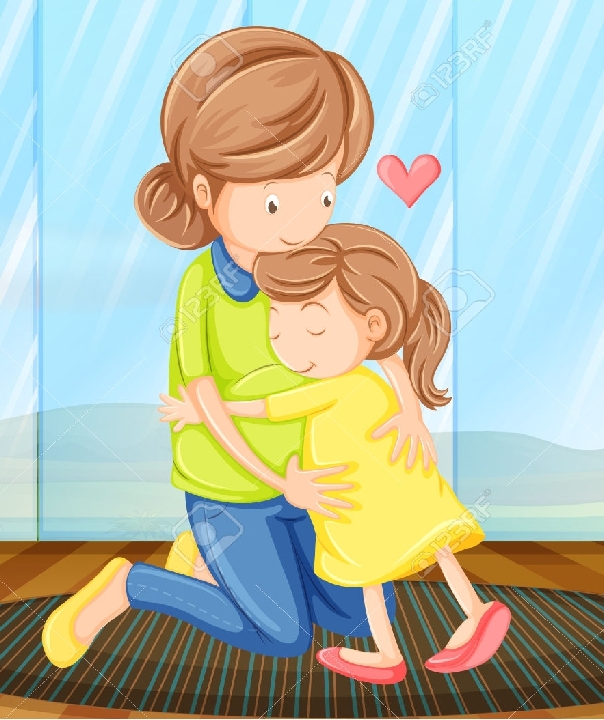 Плотная занятость, долгий рабочий день, дорожные пробки часто приводят к тому, что мамам и папам некогда поинтересоваться делами своего ребёнка в детском саду, если только это не "что вам давали на обед?».Когда ребёнка приводят к семи часам утра и забирают "под завязку" в семь часов вечера, все понимают, что этим детям просто физически не остаётся времени, что бы пообщаться с родителями. А родители сдали ребенка в детский сад и забыли о нем до вечера, лишний раз не поинтересуются, как сын или дочь, есть ли у них проблемы? Получается родительское участие в огромном куске социальной жизни детей – пассивное. А как нам, воспитателям не хватает родителей, которым не все равно, чем занимаются их дети в детском саду! Участие родителей в детсадовской, а затем и в школьной жизни может помочь детям лучше адаптироваться к образовательной среде, повысить интерес к учебе.Давайте вместе попробуем исправить положение!Вы, уважаемые родители, можете участвовать в жизни детского сада! Мы нуждаемся в этом участии! Каждый сезон воспитателям требуется помощь в сезонном оформлении игровой площадки. В строительстве ледяной горки, лабиринта очень нужны мужские руки! Ведь детям будет так интересно играть на прогулке, и у них будет повод для гордости: "Эту горку (крепость, лабиринт) мой папа построил!"А помочь украсить группу к празднику всегда смогут мамочки! Например, сделать дома с ребенком гирлянды, снежинки, елочные украшения и отнести их в сад, чтобы ребенок чувствовал ваше общее участие и чувствовал значимость мероприятия. Если совсем нет времени, купить несколько воздушных шаров или елочную мишуру.  Уважаемые папы, забирая ребенка вечером, оглянитесь по сторонам: может быть, вы заметите тусклый свет в раздевалке и перегоревшую лампочку, покосившуюся дверцу шкафчика (необязательно вашего шкафчика) и сможете устранить поломку. Воспитатели не всегда успевают отслеживать такие вещи, а у вас много времени такая помощь не отнимет!И ещё один совет - подходить к воспитателю и интересоваться, как дела у вашего ребенка: во что любит играть, с кем из одногруппников дружит, как отвечает на занятиях. Дети дозируют информацию, а молчуны или не любители садика вообще предпочитают не разговаривать про него вечером, поэтому полезную информацию можно узнать от воспитателя. Иногда интересоваться, не нужна ли какая-то помощь воспитателям. Вы знаете, что в нашем детском саду часто устраиваются конкурсы и выставки - принимайте в них участие! Всем детям очень приятно видеть свою работу и рассказывать как он выполнял её, вместе с папой или мамой.Не пропускайте детские утренники! Детям очень важно, что их праздники и усилия важны родителям, чтобы вы были среди зрителей!Всё выше перечисленное не может быть принудительным. Желание быть сопричастным к жизни ребенка в детском саду - всегда акт доброй воли. Но это тот случай, когда инициатива имеет большое значение не только для детей, но и для взрослых. Помогая, они становятся видимой частью детской жизни, которая происходит, когда родители уходят на работу.